OpeningAanwijzen notulist vlgs alf. lijst (zie vorige vergaderingen)Vaststelling agendaNabeschouwing feest 30+30Ingekomen/uitgaande stukken en mededelingen dagelijks bestuurVerslag wijkraadsvergadering 4 september 2017 (zie website, onder Wijkraad: http://www.oudestadt.nl/wie-zijn-wij/het-wijkcentrum/de-wijkraad/buurtcontactpersonen/ )Huisvesting, stand van zaken
- uitspraak rechtszaak ontruimingsbescherming 
- besluit bestuurscommissie over verhoging subsidieVerslag 2016 kascommissie (nog niet ontvangen)Stand van zaken andere aandachtsgebieden.    
- beroepszaak pride
- evenementenbeleidBuurtenrondeRondvraagVaststellen volgende vergadering en sluiting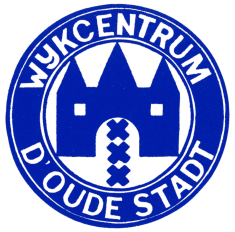 Agenda Wijkraadsvergadering8 november 2017, aanvang 20:00 uur